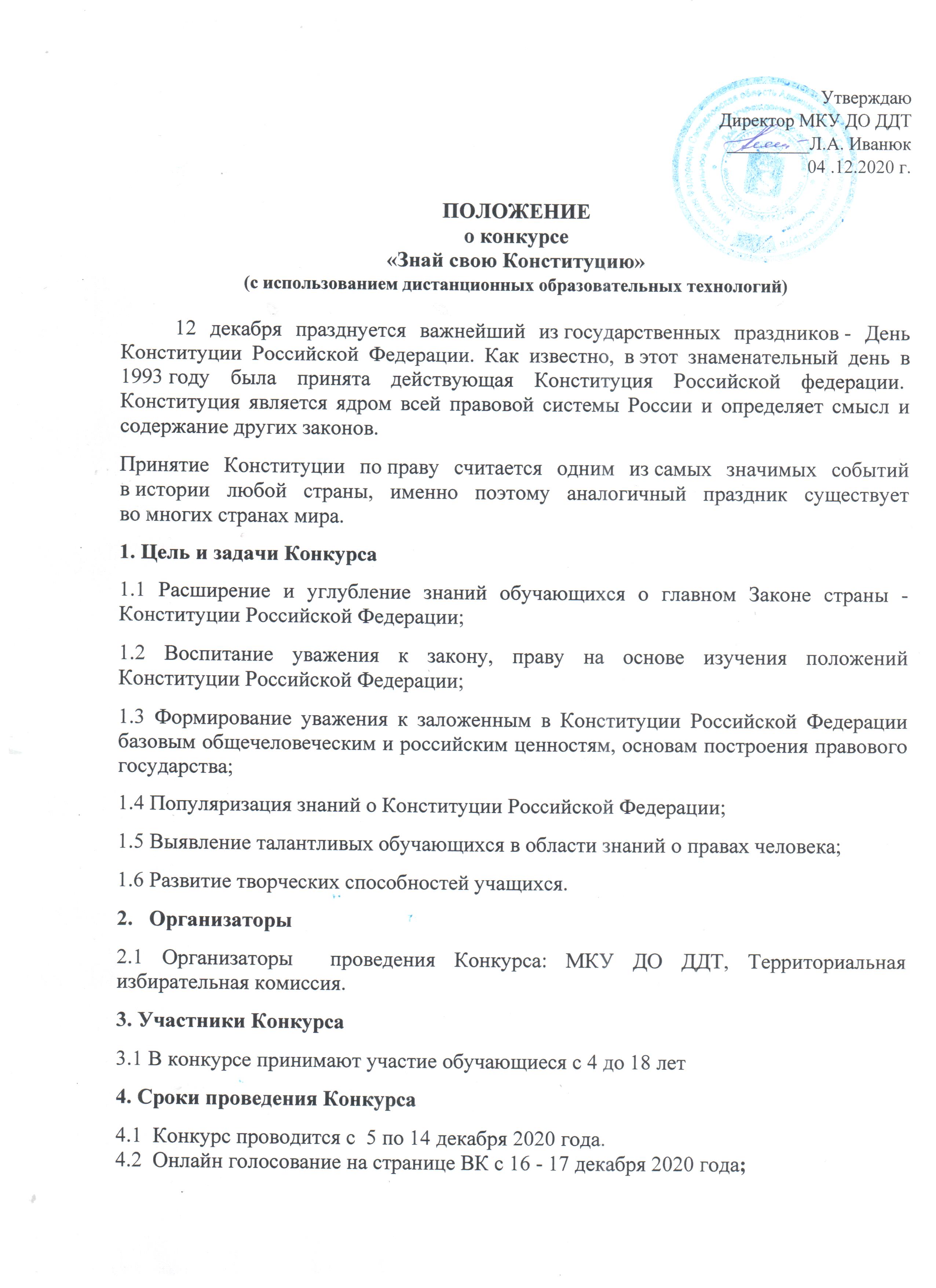 5. Номинации КонкурсаНа Конкурс предоставляются работы, тема которых должна быть связана с идеей конкурса.Конкурс проводится по номинациям:Конкурс рисунков и плакатов: «Конституция глазами детей», «Я и Конституция моей страны» и др.;"Я прочитаю Вам стихи!" - в этой номинации принимаются видео(аудио)работы, на которых ребенок читает стихотворение по теме Конкурса;"Я за ЗОЖ» - видеоролики, фото, комплекс упражнений и т.д.«Наша дружная семья» - фото семьи с использованием символики России, родного края.6. Критерии оценки конкурсной работы6.1 Раскрытие темы конкурса;6.2 Содержание, самостоятельность и выразительность работы;6.3 Соответствие теме Конкурса;6.4  Возрастное соответствие.7. Требования к оформлению пакета документов:7.1 Все работы присылаются ТОЛЬКО на электронную почту МКУ ДО ДДТ  ddt84@yandex.ru7.2 Все файлы с работами подписываются (переименовываются) фамилиями участников, представляющих работы;7.3 Работы принимаются только в электронном виде;7.7 Рисунки детей присылаются в виде сканированной копии или фотографии, стихи – в видеофайле;8. Подведение итогов Конкурса8.1 Итоги Конкурса подводятся  18 декабря 2020 года;8.2 Победители награждаются дипломами I, II, III степеней и всем участникам выдаются сертификаты, руководители и организаторы получают благодарственные письма;